Что делать, если у ребенка истерика?Что делать, если ребенок впадает в истерику?Детям раннего возраста иногда свойственны припадки ярости, во время которых они падают на пол, бьют по полу руками и ногами, кричат, колотят окружающих. Чаще всего такое поведение возникает в ответ на запрет взрослых (нельзя брать какую-нибудь вещь, нельзя играть в луже) или на отказ купить игрушку, шоколадку. Иногда подобная вспышка может стать следствием конфликта со сверстниками. Например, если кто-то из детей отбирает у ребенка игрушку, а он не знает, что сделать в этой ситуации, как привлечь внимание взрослых, как выразить свою обиду. Генри Паренс рекомендует в таких случаях следующие тактики. Если истерика началась в ответ на отказ или запрет взрослого, родители не должны тут же отменять свое решение, лучше твердо сказать «нет» (конечно, в том случае, если запрет является действительно необходимым). Генри Паренс не рекомендует в момент ярости поднимать ребенка с пола и насильно брать его на руки. Но если ребенок сам просится на руки, следует выполнить его просьбу. Но любые нравоучения в этот момент будут преждевременными.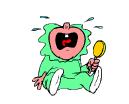 Нежелательно во время истерики оставлять ребенка одного. Это может быть небезопасно. Однако если взрослый сам находится в состоянии крайнего эмоционального возбуждения и не может контролировать свои действия, лучше все же отойти от ребенка.Очень часто родители в состоянии гнева либо кричат на ребенка, либо шлепают его (порой не соразмеряя силу удара). Впоследствии же они испытывают чувство вины и раскаяния.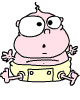 В момент наибольшей интенсивности приступа ребенок может не слышать уговоров взрослых, но когда «эмоциональный накал» снизится, можно попробовать отвлечь ребенка, переключить его внимание на какое-либо действие или предмет. ИТАК, если ребенок впадает в истерику:• Не отменяйте немедленно своих решений.
• Не берите ребенка насильно на руки.
• Не старайтесь поднять ребенка с пола.
• Не оставляйте ребенка одного.
• Следите за своим эмоциональным состоянием.
• Переключите внимание ребенка. Истерики.Может быть, с этой проблемой вы были знакомы и раньше, а может быть, ребенок стал «закатывать сцены» именно сейчас, реагируя на детский сад. Дитя, которое катается по полу и испускает пронзительные вопли с утра пораньше, когда вы нервничаете, опаздывая на работу, и мучительно прикидываете, как вам его, такого, доставить в детский сад, может изрядно потрепать вам нервы. Но, как и большинство других проблем, эта вполне решаема, хотя и требует больших эмоциональных «вложений» с вашей стороны.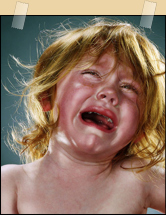 Прежде всего, глубоко вздохните и успокойтесь: это не продлится вечно. Ребенок вырастет и перестанет впадать в истерики гораздо быстрее, чём вам сейчас кажется. В детских истериках самым мучительным для родителей является даже не поведение ребенка само по себе, а собственное родительское ощущение полного бессилия, растерянность, незнание, как себя вести в такой ситуации.Вы и сами знаете, что нужно сохранять: спокойствие и только спокойствие. Только вот как это сделать? Для начала организуйте время таким образом, чтобы угроза опоздания на службу не давила на вас. Если уж вы знаете, что сборы в детский сад будут сопровождаться скандалом, распланируйте время с учетом этого печального факта: договоритесь на работе, что в течение ближайших недель будете приходить на полчаса или на час позже. Если это невозможно, придется раньше вставать.Кстати, возможно, что уже этой, очень простой меры, окажется достаточно, чтобы утренние «трели» прекратились: ребенок может бузить именно потому, что ему вретит утренняя спешка. Не исключено, что ему нужна более плавная, неторопливая подготовка к ежедневному переходу из дома в детский сад. И если у него появится возможность поиграть дома пятнадцать минут перед выходом в детский сад или завтракать с мамой, а не в группе, вполне вероятно, что он успокоится.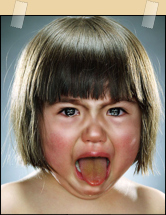 Если же это не помогает, усвойте некоторые простые правила обращения с бунтующим ребенком. Утренние истерики, связанные с походом детский сад, чаще всего имеют характер манипуляции: ребенок очень надеется, что таким образом сумеет «победить» вас и садик наконец будет отменен.Дайте ему понять, что вы не боитесь его истерики и не будете выполнять его требований лишь потому, что он лежит на полу и производит весьма неприятные звуки. Ребенок должен видеть, что вы не злитесь на него, не обвиняете и не собираетесь наказывать, но не намерены поддаваться. Ваша спокойная и дружелюбная настойчивость и последовательность станут залогом того, что «показательные выступления» очень скоро останутся в прошлом.